หมายเหตุ อาจารย์ประจำทุกรูป/คน ต้องมีภาระงานตามเกณฑ์มาตรฐานภาระงานขั้นต่ำ ไม่น้อยกว่า ๓๕ ชั่วโมง/สัปดาห์ (รวมวันเสาร์และวันอาทิตย์) ต่อภาคการศึกษา 
โดยถ้าภาระงานด้านใดไม่ถึงเกณฑ์มาตรฐานขั้นต่ำที่กำหนด สามารถนำภาระงานด้านอื่น ๆ มาทดแทนกันได้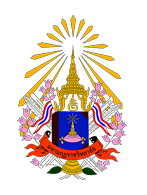 แบบเสนอขออนุมัติอาจารย์ประจำและอาจารย์สัญญาจ้าง ปฏิบัติการสอนนอกเวลาทำการ   สาขาวิชา   ภาควิชา   สังกัด ที่ชื่อ-ฉายา-นามสกุล กรอบภาระงานรายละเอียดการสอนรายละเอียดการสอนรายละเอียดการสอนที่ชื่อ-ฉายา-นามสกุล กรอบภาระงานรหัส/ชื่อรายวิชาชม./สป.หมายเหตุ๑ดร.มีดี นำชัยPh.D. (Pali and Buddhism)M.A. (Buddhist Studies)ศน.บ. (ศาสนาและปรัชญา)๑) งานสอน งานพัฒนานักศึกษา และผลงานทางวิชาการ จำนวน      ชั่วโมง๒) งานวิจัย      ชั่วโมง๓) งานบริการวิชาการ       ชั่วโมง๔) งานทำนุบำรุงศิลปวัฒนธรรม      ชั่วโมง ๕) งานบริหาร      ชั่วโมงรวมภาระงานทั้งสิ้น       ชั่วโมงรับรองตามนี้()